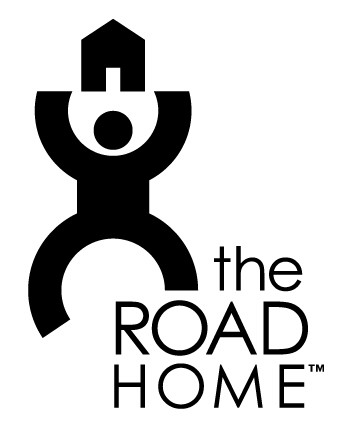 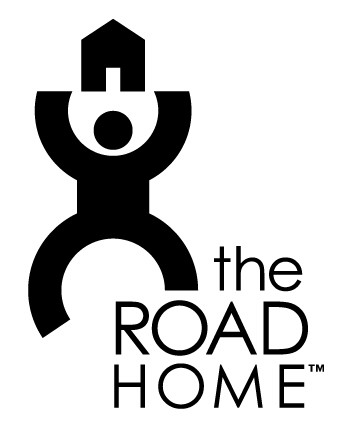 Hi, my name is 			 and I am calling about your ad on 			  (website, newspaper or sign) for the unit on 		.Is that unit still available?   Th	Thanks so much, bye.What is your application process?		                                    “We have an application”“Don’t have an application”		                            Is there an app fee?“Is there a time I can comesee it?”                                                                         “No”  	“Yes”                                                                                                    How much, what do you deny for? 	“Case by case”	“Evictions/  	Felonies” Voicemail: